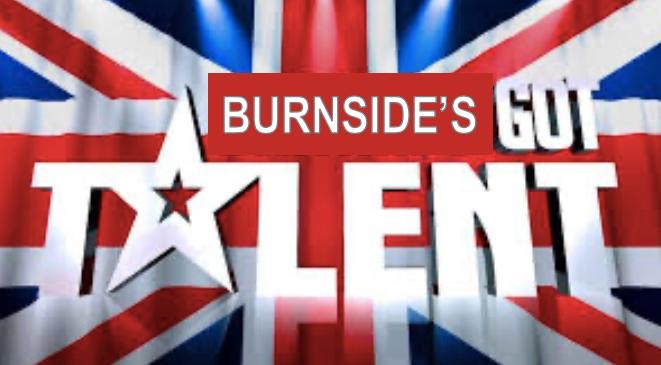 Welcome to Burnside’s Got Talent!Usually around this time, we start to prepare our auditions for the event of the year  As we obviously will not get to share our talents on stage this year, we thought we would bring the stage to you!  This is just a message to get you thinking – do you have a talent that you would like to share?  Singing, dancing, jokes, sport skills, playing an instrument, cooking… Or anything other talent you want to share!  We are going to ask for video clips (no time limit) to collate and put together nearer the end of the term.We will share your talents on our private Twitter page.  To submit your entry, you will need a parent to upload your video entry to Twitter and tag @burnsideprim  You do not have to send in any video clips just yet… I’ll let you know when But get thinking… I’m sure you all have some amazing talents that you would like to share!